Name:  _____________________________ (please print)Signature: __________________________ECE 2202 – Quiz #2September 28, 2021Keep this quiz closed until you are told to begin.1.  This quiz is closed book, closed notes.  You may use one 8.5” x 11” crib sheet, or its equivalent.  You may use a calculator. You should not use a cell phone, tablet computer, or laptop computer, as you work on this quiz.2.  Show all work on these pages, and you may use both sides of each page.  Show all work necessary to complete the problem.  A solution without the appropriate work shown will receive no credit.  A solution which is not given in a reasonable order will lose credit.  You may separate the pages as you work.  Turn down one corner to hold them together when you turn the quiz in.  3.  Show all units in solutions, intermediate results, and figures.  Units in the quiz will be included between square brackets.4.  Do not use red ink.  Do not use red pencil.5.  You will have 30 minutes to work on this quiz.     ________________/20Room for extra workIn the circuit shown, switch SWA had been open for a long time, and switch SWB had been closed for a long time, before t = 0.  Then, at t = 0, switch SWA closed and switch SWB opened.Find iB(0+).Find vB(0+).In the circuit shown, switch SWA had been open for a long time, and switch SWB had been closed for a long time, before t = 0.  Then, at t = 0, switch SWA closed and switch SWB opened.Find iB(0+).Find vB(0+).In the circuit shown, switch SWA had been open for a long time, and switch SWB had been closed for a long time, before t = 0.  Then, at t = 0, switch SWA closed and switch SWB opened.Find iB(0+).Find vB(0+).In the circuit shown, switch SWA had been open for a long time, and switch SWB had been closed for a long time, before t = 0.  Then, at t = 0, switch SWA closed and switch SWB opened.Find iB(0+).Find vB(0+).Quiz 2 Solution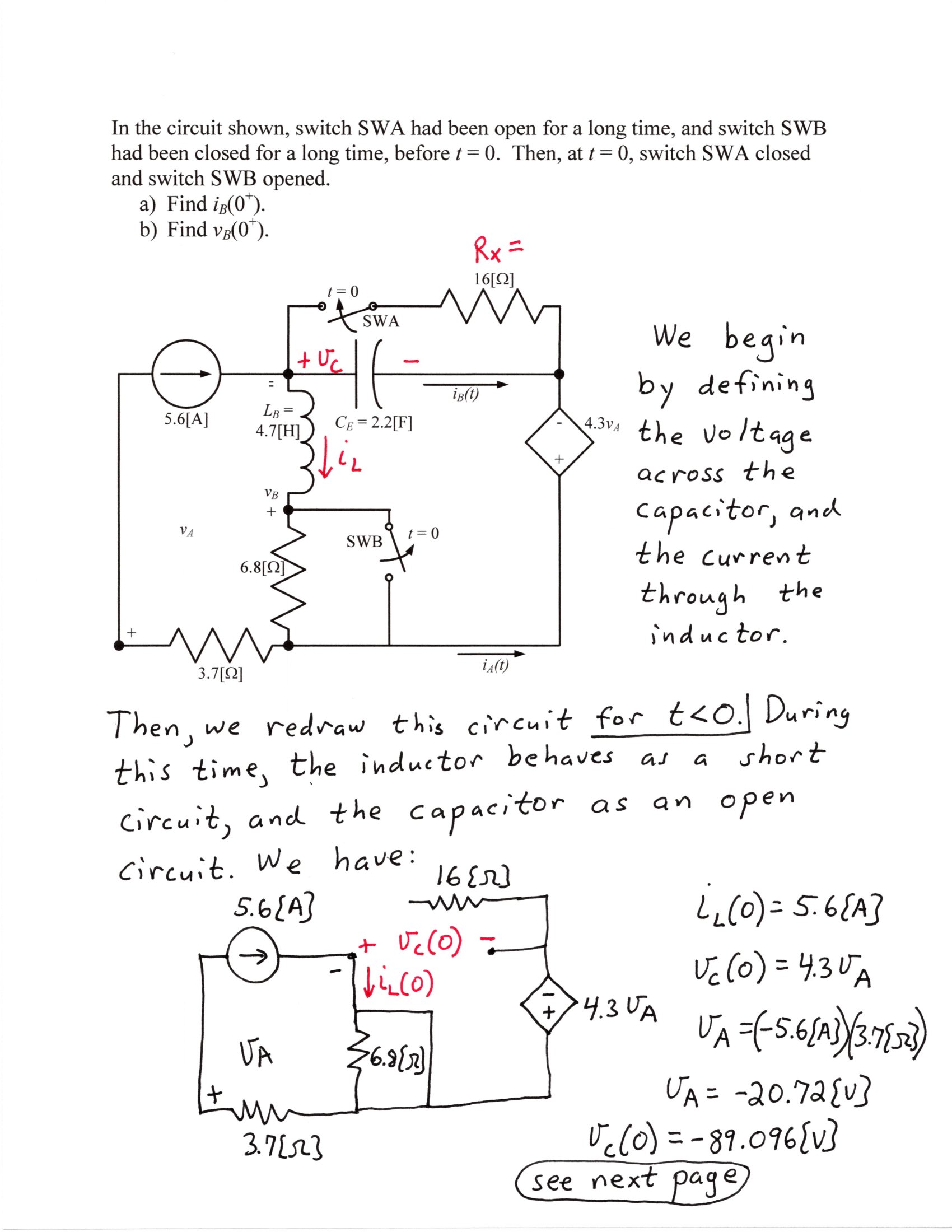 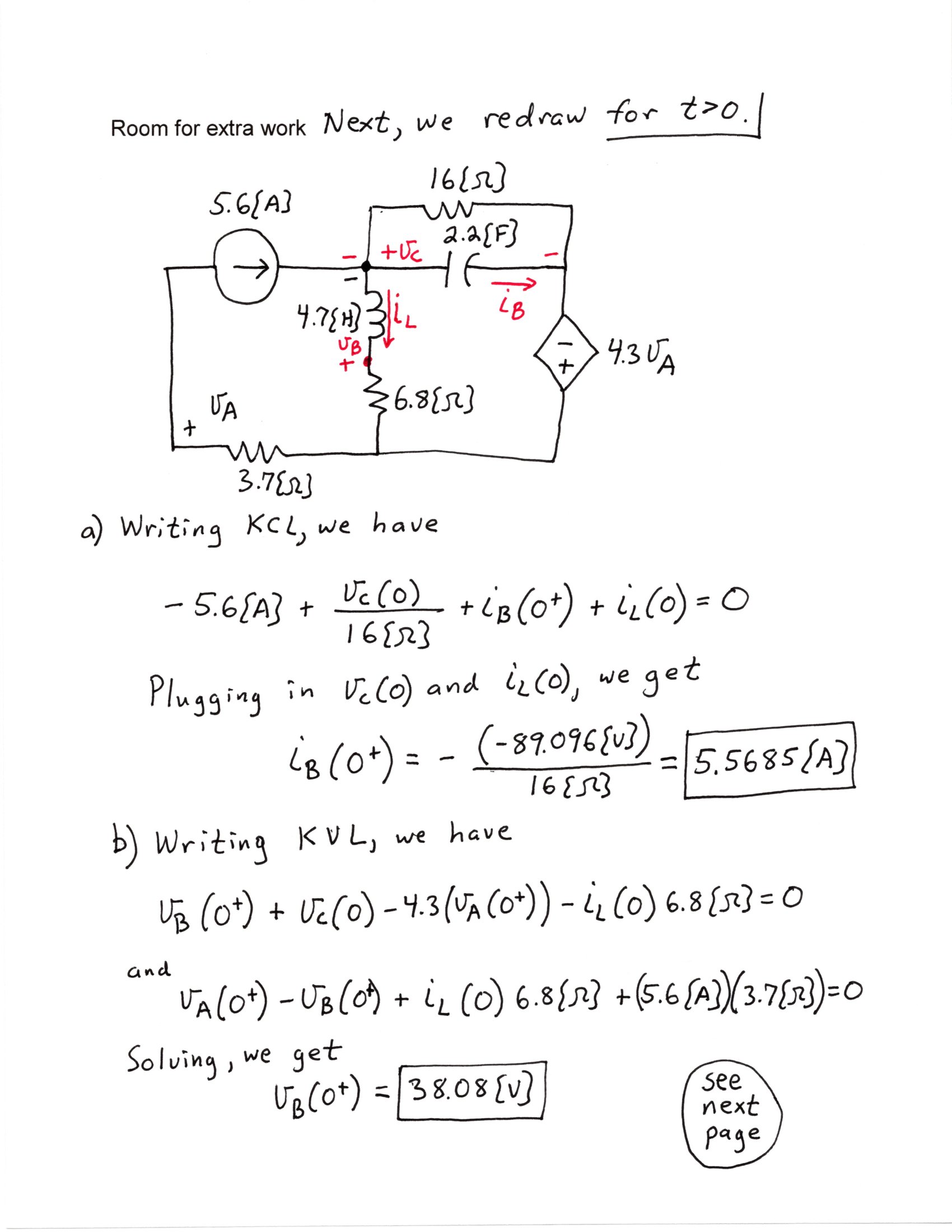 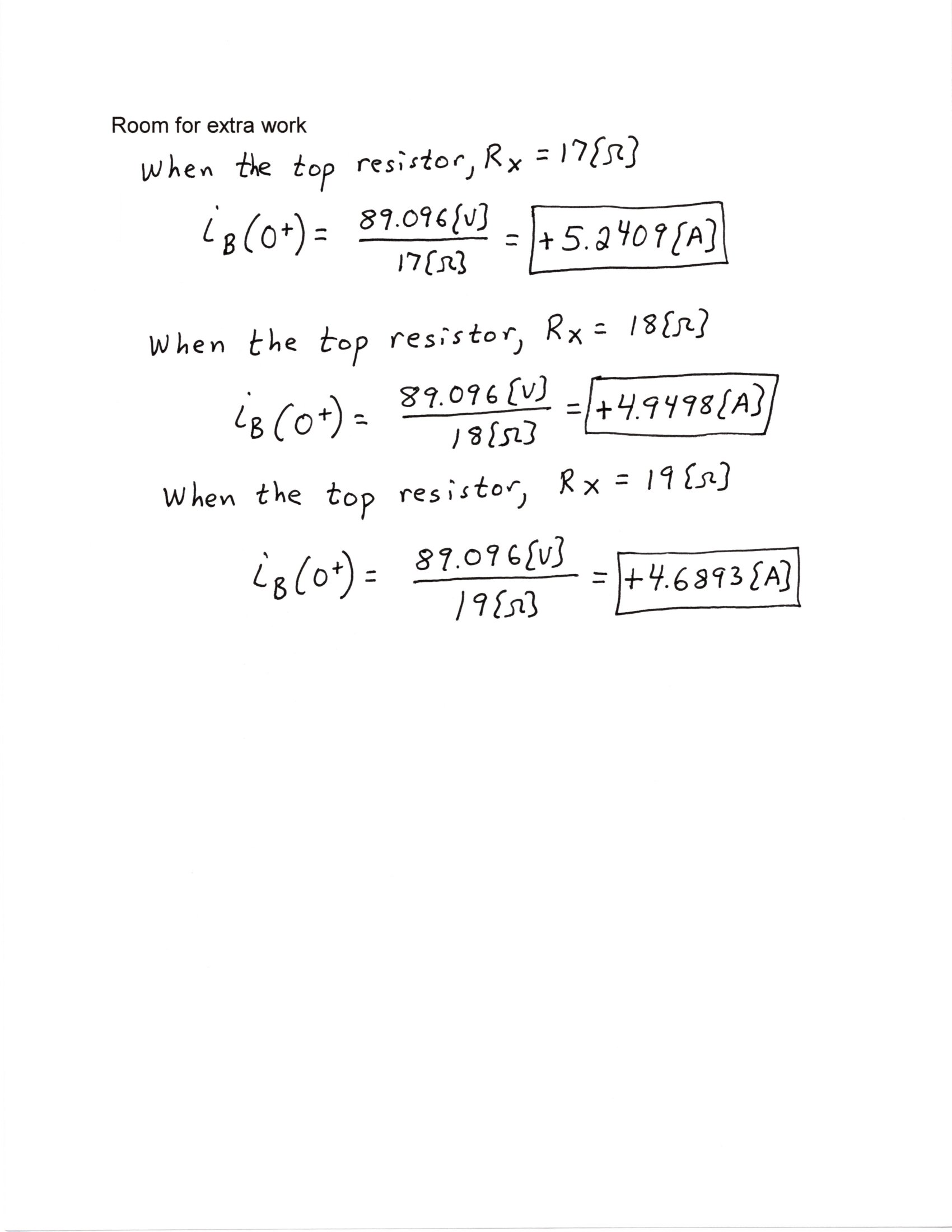 